MOSS HALL NURSERY SCHOOL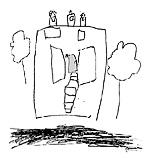 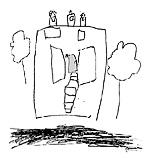 APRIL NEWSLETTERSpring Memory WalkThank you to all the parents, grandparents and family friends who joined us on Friday afternoon for our Spring Memory Walk to Victoria Park.This gave children an opportunity for important physical activity, for noticing signs of Spring and for us to raise awareness of and funds for the Alzheimer’s Society. We raised £138. Many thanks for your generosity.Bye-bye LarissaWe will be saying goodbye to Larissa on Thursday as she leaves Moss Hall Nursery after more than 13 years. We wish her happiness and success as she moves to New York with her family, and thank her very much for all that she has done to support children’s learning and development at Moss Hall.Special Activity FundAs I am sure you are aware all schools are currently struggling with decreased budgets and increased costs, and we appreciate parental donations which enable us to continue to provide a stimulating and creative environment for your children.In the past Moss Hall Nursery has asked parents/carers to make a voluntary donation of £10.00 a term towards the Special Activity Fund. We have more than 100 children at the nursery and if each family donated £10.00 a term we would raise more than £3000. We would be very grateful if you are able to make a contribution in the Summer Term. Donations should be brought into the school office in cash in an envelope marked special activity fund.Easter Cake SaleWe will be having an Easter cake sale on Thursday 4th April at 3.30pm. Please bring donations to the office in the morning, and then come and buy your Easter treats in the afternoon.GovernorsWe are looking for co-opted governors for the Nursery Governing Body. We do not currently have vacancies for parent governors. If you know anyone who might be interested in this role, please speak to Annette or Sian. We are particularly keen to have governors from the local community with financial, HR, or Health & Safety expertise.Family Learning WorkshopsWe have two family learning workshops planned for the next half term. On the first day back after the Easter holiday, Wednesday 24th April, the workshop will be about Maths and on Wednesday 8th May, the workshop will be about Writing.As usual, there will be a sign up sheet in the entrance hall. Reception PlacesYou will find out about your child’s reception place on 16th April 2019.Please let your child’s key person know where your child will be going so that we can plan a smooth transition for them.Allotment TripsNext term we will be taking children to our allotment.  On Friday 26th April in the morning Cindy & Louise’s key groups will be going and in the afternoon Subpreet & Elaine’s key groups will be going. On Tuesday 30th April in the morning Subpreet, Anastasia & Maria/Sian’s key groups will be going and in the afternoon Cindy & Samina’s key groups will go. As always we will need parents and carers to come with us to make these trips possible.Bring your grandparents to nursery day – Thursday 2nd MayThis year we have begun to do some intergenerational work with the children at the nursery. This is being led by Elaine. As part of this focus, we are inviting children in Green Class to bring their grandparents to nursery on Thursday 2nd May. This will be repeated later in the term for the children and grandparents in Blue Class.